СОВЕТ ДЕПУТАТОВ 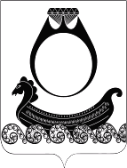   ГОРОДСКОГО ПОСЕЛЕНИЯ ПОСЁЛОК КРАСНОЕ-НА-ВОЛГЕ КРАСНОСЕЛЬСКОГО МУНИЦИПАЛЬНОГО РАЙОНА КОСТРОМСКОЙ ОБЛАСТИРЕШЕНИЕОт 28 сентября 2023 г.                                                                                                                                № 228 О тарифах МУП «Благоустройство+» городскогопоселения поселок Красное-на-ВолгеКрасносельского муниципального районаКостромской области»Рассмотрев представленный сводный расчет себестоимости услуг бани муниципального унитарного предприятия городского поселения поселок Красное-на-Волге «Благоустройство+», в соответствии с пунктом 6 части 1 статьи 26 Устава городского поселения, -Совет депутатов РЕШИЛ:1. Установить с 1 ноября 2023 года тарифы для населения за услуги бани МУП городского поселения «Благоустройство+» в следующих размерах:1.1 Стоимость одной помывки в бане —250 рублей.1.2 Установить, что пользуются услугами бани бесплатно:                    - инвалиды Великой Отечественной войны и инвалиды боевых действий;                    - ветераны Великой Отечественной войны;                    - участники СВО;                    - дети в возрасте до 7 лет;                    - дети-инвалиды. 1.3 Установить, что стоимость одной помывки в бане для членов семей участников СВО, для пенсионеров (при наличии пенсионного удостоверения), для детей в возрасте до 14 лет - 200 рублей.1.4 Установить, что граждане, признанные в установленном порядке малоимущими, оплачивают услуги бани в размере 50% стоимости.1.5. Установить тариф на услуги бани общего пользования для получателей субсидий и обеспечивающие финансовые потребности предприятия в размере 326,97 рублей на одну помывку, продолжительностью 1ч 30 мин.2. Признать утратившим силу решение Совета депутатов от 29.10.2021 года № 11 «О тарифах МУП «Благоустройство+» городского поселения поселок Красное-на-Волге Красносельского муниципального района Костромской области»3. Направить настоящее решение для подписания и официального опубликования главе городского поселения Недорезову В.Н.4. Настоящее решение вступает в силу со дня его подписания.5. Контроль за выполнением настоящего решения возложить на постоянную комиссию по бюджету (Тюрина О.Е.) Глава городского поселения                                                                            В.Н. НедорезовПредседатель Совета депутатов                                                                       Е.Г. ВсемирноваПриложение   Муниципальное унитарное предприятие городского поселения          Администрация городского поселок Красное-на-Волге	поселения поселок «Благоустройство +»	Красное-на-Волге ( МУП ГП «Благоустройство +)              Красносельского муниципального  157940 Красное на Волге                    района Костромской области  ул.К.Либкнехта д.38                                                                                         тел. 8/49432/2-23-82                                                          ИНН/КПП 4415000541/441501001             Рас.сч. 40702810529000001983                   Костромское отделение № 8640                    ПАО Сбербанк г.Кострома  Тел. 8/49432/22382 Свод затрат по БПК за период с 01.01.2023-30.08.2023 года поМУП ГП  «Благоустройство +»        Себестоимость одной помывки в бане за 8 месяцев 2023 года составляет           326,97 руб. при установленном тарифе 200,00 руб.Гл.бухгалтер                               Бобырь В.В.№ п/пНаименование затратСуммаКоличествоКоличество посетителей за 8 месяцев 2023 года73262Газ215 000,003Водоотведение и негативное воздействие58 718,884Электроэнергия187 089,745Дрова76 640,006Ремонт и техническое обслуживание231 140,697Заработная плата1 171 281,038Отчисления на заработную плату357 240,719Общехозяйственные (обслуживание программ 1С Бухгалтерия, Камин, Кодекс, Эл.отчетность,Статистика)98 330,1010ИТОГО РАСХОДОВ ПО ЭКСПЛУАТАЦИИ БАНИ2 395 441,15СЕБЕСТОЙМОСТЬ ОДНОЙ ПОМЫВКИ326,97 руб.11Доходы за 8 месяцев 2023 года1 184 700,00